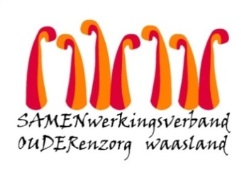 Nieuwsbrief Woonzorghuis De Ark – 25 november 2021Beste bewoner, familie, mantelzorger,Resultaat screening bewoners afdeling regenboog, de duif en palmtakAlle bewoners en medewerkers hebben negatief getest.  Er zijn geen bijkomende besmettingen. Nog enige voorzichtigheid is geboden maar we kunnen samen weer vooruit kijken.  Ondanks de derde prik betreuren we het overlijden van 2 bewoners ten gevolge van het coronavirus.  We wensen hun nabestaanden veel sterkte toe.  Druppel-contact isolatie / Stopzetting cohorteDe druppel-contact isolatie stopt op 29 november, dit is de incubatietijd (tijdens deze periode kan u het virus ontwikkelen).  Cohorte-afdeling: vanaf maandag 29 november starten we met het opkuisen en ontsmetten van de afdeling (K 2.056- K 2.072 en kortverblijf 1- kortverblijf 5).Bezoek (14-17u dagelijks)Blijf voorzichtig indien u op bezoek komt.  Wie besmet is kan besmettelijk zijn tot 3 weken na het testresultaat.  Aarzel niet ons te contacteren indien u nog vragen heeft ( els.vanverre@samenouder.be).Met vriendelijke groet,Els Van Verre
Dagelijks verantwoordelijkeAlle hygiënemaatregelen blijven daarom van belangRegistratie aan de inkom in kader van contact tracingHanden ontsmetten bij het binnenkomenMondmaskerplichtAfstand bewaren van 1,5 meterOntsmetten van oppervlakken die u aanraakte op de kamerVerluchten – Verluchten – Verluchten Kom NIET op bezoek:Indien u zich ziek voelt, ook al is het maar een beetjeNa een verblijf in het buitenland met een sterke variantcirculatie (vb. Zuid-Afrika, Latijns-Amerika, India,…)Zolang er geen TEST-resultaat gekend is, stelt u het bezoek beter uitAls u of iemand uit uw naaste omgeving getest isBij terugkeer uit een rode zone in het buitenland